Winnebago County 4-H Leaders’ Association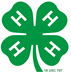 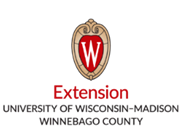 Board of Directors Meeting Agenda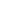 Date:	01/18/2022		Time: 7:00 PM			Location: JPCCMeeting Chair: Kay Lettau/Maria Zillges		Meeting Recorder:Madison Plungy/Brenda Nuite(A)-Adult Member   (Y)-Youth Member	2021 - 2022 4-H Leaders’ Association Goals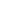 Support county-wide activities across multiple project areas lead by youth/adult partnerships across Winnebago county to create an environment that will help youth achieve their goalsSupport new families and families outside of 4-H by sponsoring activities that encourage families to discover what 4-H has to offer in Winnebago CountyMeal Hosted by: Kay Lettau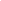 Call to OrderPledgesRoll Call / Introduction of VisitorsOpen Forum (5 minutes per person)Get a quick group picture to update the websiteSecretary’s ReportApproval of October MinutesTreasurer’s ReportReview Financial ReportsStaff Report4-H Program Coordinator (Dana Berger)State 4-H UpdatesExtension Office UpdatesEducational Program Reports and UpdatesCamp Workgroup Updates4-H Youth and Science Educator (Sarah Thompson)Educational Program Reports and UpdatesOld BusinessNew BusinessDiscuss Board Scholarship application and processDo our current bylaws and constitution reflect our goals/ does anything need to be changed?Committee Reports (as needed)Standing committees will report on recent activities to the boardAmbassadorsFinanceInterstateSunshineOther committees that may be meeting will report on recent activities to the boardFundraising Reports (as needed)Standing fundraising committees will report on recent activities to the boardBasket RaffleBreakfast at the FairDipperIs the plan to send out a Sign Up Genius again?EndowmentPizza MakingScrip Cards - Fleet FarmOther fundraising programs will report on recent activities to the boardMeat Animal Board UpdateWinnebago County Fair Association Board UpdateNext Board Meeting: January 25, 2022 7:00 PM - 9:00 PM at JPCC (All County Meeting)Host:Meeting Reports due to Extension office for mailing by 1/9/2022Agenda Items due to president by 1/7/2022Check it Out!4-H Calendar of Events is available on the Extension/4-H Website:https://winnebago.extension.wisc.edu/4h/calendarBoard of Directors Packets are available at the Extension Office and from https://tinyurl.com/34w56mhyBoard MemberTermPresentOfficer PositionBoard CommitteesJennifer Crowley (A)2nd term / 2nd yearKay Lettau (A)2nd term / 2nd yearCo-PresidentGerry Marks (A)2nd term / 3rd yearHerb Numrich (A)2nd term / 3rd yearCo-Vice PresidentJessie Piper2nd term / 3rd yearMadison Plungy (Y)1 Year TermCo-SecretaryMaria Zillges (Y)1 Year TermCo-PresidentBrenda Nuite (A)1st term / 1st yearCo-SecretarySteve Thimke (A)1st term / 1st yearAmanda Beck (Y)1 Year TermCo-Vice PresidentOpen SeatOpen Seat2nd term /2nd yearFinance (2nd year)Open SeatOpen SeatEx-Officio Members (Non Voting)Ex-Officio Members (Non Voting)Jill PetersenBoard SelectedTreasurerFinanceExtension Office StaffExtension Office StaffDana BergerWinnebago County 4-H Program CoordinatorWinnebago County 4-H Program CoordinatorSarah ThompsonWinnebago County 4-H Youth and Science EducatorWinnebago County 4-H Youth and Science Educator